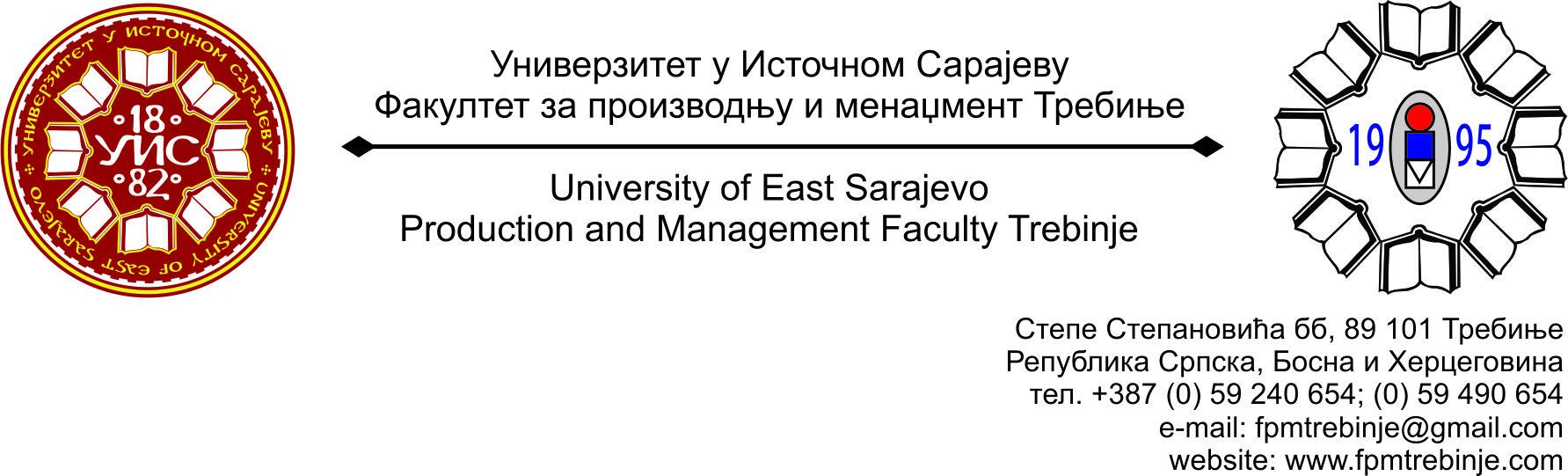 Број: 126/2016Датум: 05.02.2016.  године                На основу члана 59. Статута Универзитета у Источном Сарајеву,  члана 5. Пословника о раду Наставно-научног  вијећа, сазивам 23. /двадесеттрећу/ редовну сједницу Наставно-научног  вијећа Факултета за производњу и менаџмент Требиње.                За сједницу предлажем сљедећи:	               ДНЕВНИ РЕДУсвајање Дневног реда;Усвајање Записника са 22.  /двадесетдруге/ редовне сједнице Наставно-научног  вијећа Факултета за производњу и менаџмент Требиње;Информацијe декана;Разматрање Измјена и допуна листе одговрних наставника за љетни семестар академске 2015/2016. године;Проблематика наставног процеса на I циклусу студија;Захтјеви студената Наставно-научном  вијећу Факултета за добијање сагласности на тему за израду дипломског, односно завршног рада на првом циклусу студија;Студентска питања;Текућа питања.Сједница Наставно-научног  вијећа ће се одржати у понедељак 08.02.2016. године са почетком у 08:00 часова у амфитеатру Факултета.	                                                                                                                                                                     Предсједник                                                                      Наставно-научног  вијећа                                                                                   Проф. др Душан Јокановић